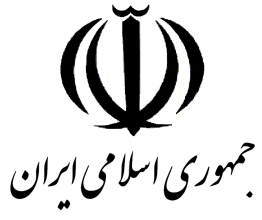 وزارت بهداشت ،درمان و آموزش پزشكياداره كل نظارت بر مواد غذايي، آشاميدني،آرايشي و بهداشتيفرم درخواست صدور / تمديد پروانه ساخت و بسته بندي1- نام و نشاني واحد توليدي2- مشخصات واحد توليدي3- پروانه ها4- مشخصات فرآوردهنام و امضا ء مسئول فنی5- فرمول مواد تشكيل دهنده جهت فرآوري محصول6- روش فرآوريروش فرآوري به اختصار شرح داده شودنام فرآورده:                                                                                                                                                                                                                                                                                                                                                                                                                                                                                                                                                              نام و امضا ء مسئول فنی7- ويژگيهاي فيزيكي ، ميكروبي و شيميايي فرآورده نهايي8- نام و مشخصات منابع ، مآخذ و استانداردهاي مورد استفاده در فرمول ساخت و تعيين ويژگيهاي فرآورده نهايي *نام و نام خانوادگي مسئول فني:                                   تاريخ تكميل پرسشنامه:                       امضاء:اظهار نظر آزمايشگاه مواد غذايي و بهداشتي استان در مورد توانايي آزمايشگاه كارخانه براي آزمايش محصول مورد تقاضا:اظهار نظر نهايي اداره نظارت دانشگاه علوم پزشكي مربوطه:* در مورد بند هشتم نام و مشخصات منابع ، مآخذ و استانداردهايي را كه از آن در ساخت فرآورده استفاده شده يا ويژگيهاي نهايي بر اساس آن تنظيم گرديده ، عنوان شود. بــديهي است در خصوص محصولاتي كه داراي استانداردهاي ملي مي باشند فرمول فرآورده و ويژگيهاي آن مي بايد با استاندارد هاي ملي مطابقت نمايد.نام فرآورده:كارخانه/كارگاه :واقع در: واقع در: شماره تلفن: شماره پست تصويري:نوع واحد توليدي يا بسته بنديخوردني، آشاميدني                        آرايشي و بهداشتينوع فعاليتتوليدي و بسته بندي        فقط بسته بندي       فعاليتهاي ديگرشماره پروانه بهره برداری از وزارت صنعت، معدن و تجارت يا جهاد کشاورزی: شماره پروانه بهره برداری از وزارت صنعت، معدن و تجارت يا جهاد کشاورزی: شماره پروانه بهره برداری از وزارت صنعت، معدن و تجارت يا جهاد کشاورزی: شماره پروانه بهره برداري از وزارت بهداشت، درمان و آموزش پزشكي: شماره پروانه بهره برداري از وزارت بهداشت، درمان و آموزش پزشكي: شماره پروانه بهره برداري از وزارت بهداشت، درمان و آموزش پزشكي: پروانه مسئول فني:پروانه مسئول فني:پروانه مسئول فني:نام و نام خانوادگي مسئول فني: مدارج تحصيلي: مدارج تحصيلي: نشاني: نشاني: تلفن: نام فرآورده:     مورد مصرف: خوراكيمشخصات ظروف بسته بندي: وزن يا حجم فرآورده:مشخصات ظروف بسته بندي: وزن يا حجم فرآورده:رديفنامنام تجارينام شيميايي به لاتيندرصدرديفآزمايشهاي انجام شدهنتيجه آزمون